ROTARY CLUB OF HAMILTON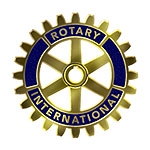 Membership Application
Please give this completed application to the Rotarian who has asked you to join 
    our club.TO BE COMPLETED BY THE PROPOSED MEMBER:Name:_________________________________________________  Name for ID Badge: _____________________________Preferred E-mail:  ________________________________________  Alternate:  ____________________________________Preferred Mailing Address for Rotary related item:           Home Address            Business AddressHome Mailing Address:  ____________________________________________  City: ________________________________Home Phone: _________________________________________  Cell Number: ____________________________________Work:  Company Name - ________________________________________________________________Business Mailing Address: ________________________________________________City: ___________________________Business Phone: _____________________________________Website: ___________________________________________Birthday:  Month __________ Day __________     Spouse/Partner Name: __________________________________________Years you have lived in or near (our city name)  __________     Are you a current or former Rotarian?            YES          NOIf Yes, when and where:  _________________________________________________________________________________What is your occupation (or was if you are retired)?:  __________________________________________________________Please read the following.  If you have questions, please ask your sponsor before checking a box.
  I understand Rotary is a service club and active Rotarians provide 15 to 25 hours of service per year 
      through club activities.
  I understand that meetings are held weekly and having an attendance rate of 50% is expected and a 
      higher rate is valued.
  I understand Rotary dues for this club are $___ per year and that I can pay annually or semi-annually in January and July.  I will 
      ensure my dues are paid on time, regardless of whether the payment is made by me or my employer.  Meeting meals are _____.
  I understand that in addition to dues, all Rotarians are encouraged to contribute to The Rotary Foundation.  (Those who give 
      $100 per year are classified as Sustaining Members.)  These contributions will be applied to earning a Paul Harris Fellowship 
      (granted for each $1000 contributed to The Rotary Foundation).If there is other information you would like to share with the Membership Committee and Club, please list below:
______________________________________________________________________________________________________________________________________________________________________________________________________________________________________________________________________________________________________

Applicant Signature:  ______________________________________________  Date:  ____________________________
Before asking a prospective member to join, please follow pre-invitation protocol for our club.

TO BE COMPLETED BY THE SPONSOR:  Name of Sponsor:  _________________________________________________________________________________How long have you known the proposed member?  __________________
In what capacity?  (Work, family, friend, etc.):  ___________________________________________________________Please sign below and give this application to the club Membership Chair.Sponsor Signature:  __________________________________________________  Date:  _________________________TO BE COMPLETED BY THE MEMBERSHIP COMMITTEE:Recommended Date to Begin Membership:  ______________________________________________________________Committee representative signature:  ______________________________________________  Date:  _______________  Prospective Member has been briefed by a Membership Committee Representative.TO BE COMPLETED BY THE CLUB SECRETARY:

Begin Dues Billing Date:  ____________________________________________  New Member information entered into Club Runner on _____________________________________
  Club Runner Login/Password set up and given to new Member.
  Welcome E-mail sent on ___________________________________
  New Member provided with Club Information Packet
  Membership induction was performed on _____________________________Notes:____________________________________________________________________________________________Secretary Signature:  _________________________________________________  Date:  _________________________